SMLOUVA O DÍLONa zpracování projektové dokumentace,Uzavřená ve smyslu ustanovení § 2586 a násl. Zákona č. 89/2012 Sb., občanského zákoníkuČíslo smlouvy:1SMLUVNÍ STRANYLESY A RYBNÍKY MĚSTA ČESKÝCH BUDĚJOVIC s.r.o.Jaroslava Haška 1588/4; 370 04 České Budějovice Ing. Karlem Trůblem, jedatelem společnosti 25154427 CZ25154427dále jen “objednatel” aŽižkova 121, Suchdol nad Lužnicí 378 06Ing. Ondřej Kubašta, jednatel06489249CZ06489249Česká spořitelna a.s.5060309379/08002ZÁKLADNÍ USTANOVENÍSmluvní strany prohlašují, že údaje uvedené v čl. 1 této smlouvy jsou v souladu s právní skutečností v době uzavření smlouvy. Smluvní strany se zavazují, že změny dotčených údajů oznámí bez prodlení písemně druhé smluvní straně. Při změně identifikačních údajů smluvních stran včetně změny účtu není nutné uzavírat ke smlouvě dodatek.Smluvní strany prohlašují, že osoby podepisující tuto smlouvu jsou k tomuto úkonu oprávněny.Zhotovitel prohlašuje, že je odborně způsobilý k zajištění předmětu plnění podle této smlouvy.Účelem této smlouvy je zajištění projektové dokumentace pro stavby „Rekonstrukce hráze a odbahnění rybníka Parezník44Dle § 2e zákona č. 320/2001 Sb., o finanční kontrole ve veřejné správě a o změně některých zákonů (zákon o finanční kontrole), ve znění pozdějších předpisů, je Zhotovitel osobou povinnou spolupůsobit při výkonu finanční kontroly prováděné v souvislosti s úhradou zboží a služeb z veřejných výdajů nebo veřejné finanční podpory. Toto ustanovení se vztahuje i na jeho subdodavatele.Zhotovitel se zavazuje v rámci kontroly prováděné v souvislosti s financováním projektu z MZE po předchozím oznámení ze strany Objednatele:umožnit po celou dobu realizace projektu osobám pověřeným kontrolou kontrolu dokladů souvisejících s projektem.vytvořit podmínky k provedení kontroly vztahující se k realizaci projektu, poskytnout veškeré doklady vážící se k realizaci projektu, umožnit průběžné ověřování souladu údajů o realizaci projektu uváděných ve zprávách o realizaci projektu se skutečným stavem v místě jeho realizace a poskytnout součinnost všem osobám oprávněným k provádění kontroly.Zhotovitel se dále zavazuje uchovávat odpovídajícím způsobem v souladu se zákonem č. 499/2004 Sb., o archivnictví a spisové službě a o změně některých zákonům ve znění pozdějších předpisů, a v souladu se zákonem č. 563/1991 Sb., o účetnictví, ve znění pozdějších předpisů, po dobu 10 let od finančního ukončení projektu, zároveň však minimálně po dobu pěti (5) let od ukončení programu dle čl. 88 a násl. Nařízení Rady (ES) č. 1083/2006, veškeré originály účetních dokladů, smlouvu včetně jejich dodatků a další originály dokumentů, vztahujících se k projektu, přičemž běh lhůty se začne počítat od 1. ledna následujícího kalendářního roku poté, kdy byla provedena poslední platba na projekt od řídícího orgánu.3PŘEDMĚT SMLOUVYZhotovitel se zavazuje, že vypracuje (zhotoví) v rozsahu a za podmínek ujednaných v této smlouvě pro objednatele a objednateli odevzdá projektovou dokumentaci (dále jen PD) ve stupni dokumentace návrhové studie (dále jen NS), pro sloučené řízení (dále jen DSŘ) a realizační dokumentace (dále jen RDS) na stavbu „Rekonstrukce hráze a odbahnění rybníka Parezník“ vč. výkazu výměr, položového rozpočtu, zajištění inženýrské činnosti, podání žádosti o dotaci do dotačního titulu MZE, vyhotovení zadávacích podmínek a soutěž na dodavatele stavby a administrace žádosti o platbu provedených prací z MZE.Objednatel se zavazuje, že dokončenou PD převezme, zaplatí za její zhotovení dohodnutou cenu a poskytne zhotoviteli ujednané spolupůsobení.Zhotovitel provede dílo s potřebnou péčí v ujednaném čase a obstará vše, co je k provedení díla potřeba. Za řádně provedené se považuje dílo, které je dokončeno a předáno. Dílo je dokončeno, pokud j e předvedena j eho způsobilost sloužit svému účelu.Zhotovitel prohlašuje, že je ke všem výše uvedeným činnostem odborně způsobilý, a je držitelem všech potřebných oprávnění a autorizací v souladu s právními předpisy, nebo šije sám na své náklady zajistí.PD podle předcházejících odstavců bude zpracována v souladu s odsouhlasenými záměry a požadavky objednatele a s připomínkami a podmínkami státních orgánů.Zhotovitel se zavazuje zpracovat PD tak, aby tato PD byla dostatečným a kvalitním podkladem pro provedení záměru a vypracování úplného položkového rozpočtu.Pokud se dále v této smlouvě hovoří o projektové dokumentaci, dokumentaci či PD, vztahují se tato ustanovení na kompletní projektovou dokumentaci uvedenou výše v bodě 3.1. této smlouvy, není-li výslovně uvedeno jinak.4ROZSAH PŘEDMĚTU SMLOUVYObsah a rozsah veškeré PD bude odpovídat zákonu č. 183/2006 Sb., o územním plánování a stavebním řádu (stavební zákon), ve znění aktuálních předpisů, všech dalších závazných předpisů. Struktura PD bude provedena podle přílohy č.6 vyhlášky Ministerstva pro místní rozvoj č. 499/2006 Sb., o dokumentaci staveb, ve znění aktuálních předpisů. Zhotovitel se zavazuje v průběhu a v závěru zpracování PD konzultovat tuto s objednatelem.Vyhotovená PD uvedená v čl. III, bod 2.1. této smlouvy bude zhotovitelem předána obj ednateli:v 1 vyhotovení v digitální formě na DVD (formát výkresů: *.dwg, a *.pdf; formát textů: *.doc a *.pdf formát rozpočtů: *.xls a *.pdf, a to včetně oceněného kompletního položkového rozpočtu, formát dokladové části v *.pdf)v 6 autorizovaných vyhotoveních v písemné formě, označené paré 1 až 6, s tím, že písemné vyhotovení musí v obsahovat soupis prací s výkazem výměr, vč. výpočtu objemu položek dle vyhlášky ě. 230/2012 Sb., paré č. 1 i oceněný kompletní položkový rozpočet nákladů stavby po jednotlivých objektech (krycí list, souhrnný rozpočet, položkový rozpočet).Rozpočty a soupisy prací uvedené v předchozím čl. III.2. této smlouvy se zhotovitel zavazuje zpracovat jako položkové, po jednotlivých stavebních objektech s použitím platných aktuálních ceníků stavebních prací (CU 1/2021). V soupisech prací a rozpočtech musí být uvedeny všechny práce a náležitosti nutné pro provedení stavby a její uvedení do provozu (např. zkoušky, revize, poplatky za skládkovné apod.)5ZPŮSOB PLNĚNÍ PŘEDMĚTU SMLOUVYPři plném díla se zhotovitel zavazuje dodržovat obecně závazné předpisy, technické normy v přiměřeném rozsahu, ujednání této smlouvy, výchozí podklady objednatele odevzdané ke dni uzavření této smlouvy.6DOBA A MÍSTO PLNĚNÍZhotovitel se zavazuje, že vypracuje a předá dílo v rozsahu a obsahu dle čl. 3 a 4 této smlouvy v těchto termínech:	~Termín zahájení plnění díla:	1.4.2021Termín předání PD dle čl. čl. 3, bodu 3.1. této smlouvy:	Termín dokončení díla 1-3. etapa:	31.10.2022Etapy 4.-6. nemůže zhotvitel ovlivnit.Zhotovitel se zavazuje, že vypracuje a předá dílo v rozsahu a obsahu dle či. 3 a 4 této smlouvy v sídle objednateleO převzetí hmotných částí díla bude sepsán předávací protokol, který bude podepsán oběma stranami. Objednatel není povinen převzít dílo, které nebude zhotoveno řádně (v souladu se smluvními podmínkami a právními předpisy).V případě zjištění vad a nedodělků díla, uvede objednatel v protokolu o předání a převzetí díla seznam vad a nedodělků včetně závěm, zda se jedná o vady, které brání či nebrání užívání díla a případně termínů jejich odstranění zhotovitelem. Pokud se zhotovitel a objednatel nedohodnou na termínech odstranění zjištěných vad, nebude dílo objednatelem převzato. V závěru protokolu objednatel prohlásí, zda na základě přejímacího řízení dílo přejímá či nepřejímá. V případě, že dílo nebude převzato, dohodnou v zápise osoby odpovědné za předání a převzetí díla náhradní termín přejímky. Tato dohoda nemá vliv na právo objednatele uplatnit sankce za nesplnění termínu předám díla.7CENA PŘEDMĚTU PLNĚNÍ A PLATEBNÍ PODMÍNKY -Celková cena díla v Kč je stanovena na základě naceněného výkazu výměr, který je nedílnou součástí teto smlovy a činícena bez DPH453 500,00 Kčslovy (čtyřistapadesáttřitisícpětsetkorun českých)(dále jen jako „cena díla“).Smluvní strany se dohodly, že na plnění díla nebudou poskytovány zálohy. Cena dle čl. 7, bodu 1, bude objednatelem zhotoviteli uhrazena po ukončení jednotlivích etap. Zhotovitel vystaví objednateli fakturu s náležitostmi daňového dokladu dle zákona č. 235/2004 Sb., o dani z přidané hodnoty, v platném znění, jejíž součástí bude protokol o předání a převzetí díla, obsahující prohlášení objednatele, že dílo přejímá.Smluvní strany se dohodly na bezhotovostním placení z účtu objednatele na účet zhotovitele.Splatnost příslušných daňových dokladů sjednávají smluvní strany na 30 dnů, vystavených nejdříve po doručení bezvadné projektové dokumentace, včetně všech její součástí dle čl. 3. a 4. této smlouvy, objednateli. Výše DPH bude účtována dle aktuální sazby.Zhotovitel je oprávněn požadovat (fakturovat) cenu díla až po protokolárním předání díla.V ceně za provedení díla jsou zahrnuty veškeré náklady, které zhotovitel vynaloží připrovádění díla.V případě, že dojde ke zrušení, nebo odstoupení od této smlouvy z důvodů na straně objednatele bude zhotovitel fakturovat práce rozpracované (skutečně vykonané) ke dni zrušení, nebo odstoupení. Zhotovitel je povinen doložit objednateli jaké práce na díle vykonal.Dohodnou-li se strany po uzavření smlouvy na změně rozsahu díla a neujednají-li důsledky pro výši ceny, zaplatí objednatel cenu upravenou s přihlédnutím k rozdílu v rozsahu nutné činnosti a v účelných nákladech spojených se změněným prováděním díla.8VLASTNICKÉ PRÁVO KE ZHOTOVENÉ VĚCIVlastnické právo ke zhotovovanému dílu včetně všech práv přechází na objednatele okamžikem předání a převzetí zhotoveného díla.9PRÁVA A POVINNOSTI SMLUVNÍCH STRANZhotovitel je povinen řádně provést dílo ve sjednané kvalitě a lhůtě. Zhotovitel přebírá záruku za jakost díla, zejména za to, že veškerá ve smlouvě uvedená dokumentace budeřádným podkladem pro řádnou realizaci záměru.Objednatel má právo kontrolovat provádění díla. Zjistí-li, že zhotovitel porušuje svou povinnost, může požadovat, aby zhotovitel zajistil nápravu a prováděl dílo řádným způsobem.Zhotovitel není oprávněn poskytnout dílo jiným osobám než objednateli, vyjma osob touto smlouvou výslovně uvedených, pokud s tím objednatel nevysloví souhlas a pokud poskytnutí díla jiným osobám nebude vzhledem k povaze díla v rozporu se zájmy objednatele.Objednatel souhlasí s možností převzetí dokončeného díla před dohodnutým termínem.Objednatel se zavazuje zajistit na výzvu zhotovitele přístup do objektu uvedeného v čl. 3 této smlouvy, jakož i zajistit konzultace rozpracovaného díla.Zhotovitel prohlašuje, že je (a po celou dobu účinnosti této smlouvy se zavazuje být) ohledně výkonu své odborné činnosti řádně pojištěn pro případnou odpovědnost z titulu náhrady škody vzniklé třetím osobám v souvislosti s plněním této smlouvy. Zhotovitel je povinen uzavřít pojistnou smlouvu tak, aby kryla rizika škod vyplývajících z vad díla. Odpovídající pojistná smlouva bude zachovávána v platnosti a účinnosti od data zahájení prací na plnění předmětu díla až do uplynutí záruční lhůty díla dle této smlouvy.10VADY DÍLA A ZÁRUKADílo má vadu, pokud jeho povaha, obsah či rozsah neodpovídají této smlouvě. V případě vady díla dojednávají smluvní strany právo objednatele požadovat a povinnost zhotovitele poskytnout bezplatné odstranění vady.10.2Zhotovitel odpovídá za vady díla Vzniklé po předám díla nebo jakékoli jeho části objednateli. Práva a povinnosti ze záruky poskytnuté zhotovitelem na předané dílo či jeho části nezanikají ani odstoupením kterékoli ze smluvních stran od smlouvy.10.3Zhotovitel odpovídá za vady PD, které mají vliv na kvalitu stavby, na úplnost specifikace všech prací, dodávek, činností a služeb spojených s realizací stavby, za jednoznačnost, efektivnost, funkčnost a reálnost navrženého technického řešení a jeho soulad s podmínkami této smlouvy, pokyny a podklady předanými zhotoviteli objednatelem, obecně závaznými právními předpisy, v přiměřené míře ČSN, EN, CN a ostatními normami pro přípravu a realizaci předmětné stavby záměru a poskytuje záruky za jakost této dokumentace po dobu 60 měsíců ode dne předání objednateli. Zhotovitel celou dobu životnosti stavby zodpovídá za škody vzniklé na základě porušení povinností zhotovitele při realizaci projekční a inženýrské přípravy zajišťované dle této smlouvy.10.4Zhotovitel se zavazuje případné vady díla bezplatně odstranit do 10 dní po doručení reklamace objednatelem, pokud smluvní strany nedohodnou jinak. Neodstraní-li zhotovitel vady díla v uvedené lhůtě, je objednatel oprávněn požadovat po zhotoviteli smluvní pokutu ve výši 10.000,- Kč za každý den prodlení až do dne jejího odstranění, popř. též přiměřenou slevu z ceny díla. Smluvní pokuta je splatná do 14 dní od doručení výzvy k úhradě smluvní pokuty zhotoviteli. Sjednaná smluvní pokuta nemá vliv na případnou odpovědnost zhotovitele k náhradě škody. Povinnost k úhradě smluvní pokuty trvá i po zániku této smlouvy.10.5Po odstranění reklamované vady vyzve písemně zhotovitel objednatele k převzetí odstraněné reklamované vady, o čemž vyhotoví zápis, ze kterého bude zřejmé, zdaje reklamovaná vada odstraněna a termín jejího odstranění, což objednatel potvrdí svým podpisem.11SANKCE ZA PORUŠENÍ POVINNOSTÍV případě, že zhotovitel nedodrží jakýkoli termín dokončení díla či jeho části dle čl. 6 této smlouvy, je objednatel oprávněn požadovat po zhotoviteli smluvní pokutu ve výši 500,- Kč za každý den prodlení. Smluvní pokuta je splatná do 14 dní od doručení výzvy k úhradě smluvní pokuty zhotoviteli. Sjednaná smluvní pokuta nemá vliv na případnou odpovědnost zhotovitele k náhradě škody. Povinnost k úhradě smluvní pokuty trvá i po zániku této smlouvy.Jestliže zhotovitel nesplní termín odstranění vady uplatněné v protokolu o předám a převzetí díla, uhradí objednateli za každou neodstraněnou vadu smluvní pokutu ve výši 300,- Kč za každý denprodlení.Jestliže zhotovitel neodstraní vady reklamované v záruční době ve stanoveném tennínu, uhradí objednateli za každou neodstraněnou vadu smluvní pokutu ve výši 500,- Kč za každý den prodlení za každý zjištěný případ. Zaplacením smluvní pokuty není dotěeno právo objednatele požadovat náhradu škody převyšující smluvní sankci a povinnost zhotovitele ji uhradit.11.4Pro případ, že bude objednatel v prodlení s úhradou řádně fakturované ceny díla, sjednávají smluvní strany smluvní úrok z prodlení ve výši 0,05% z dlužné částky za každý den prodlení.12ZÁVĚREČNÁ UJEDNÁNÍZhotovitel poskytuje podpisem této smlouvy bezplatnou výhradní licenci k dílu či jehočásti ve smyslu ust. § 2358 a násl. občanského zákoníku, jakož i výslovný souhlas ke všem způsobům užití díla nebo jeho části v neomezeném rozsahu. Zhotovitel tímto výslovně souhlasí, aby dílo či jeho jakákoli část bylo v souladu s platnými právními předpisy zveřejněno, užíváno, upravováno či měněno, zpracováno včetně podkladů, spojeno s jiným dílem, zařazeno do díla souborného, to vše dle záměru objednatele.Tuto smlouvu je možné měnit pouze písemnými dodatky podepsanými statutárními zástupci smluvních stran (případně jejich zmocněnci).Od této smlouvy lze písemně odstoupit z důvodu vyšší moci nebo z důvodu podstatného porušení této smlouvy druhou smluvní stranou. Odstoupení musí být učiněno druhé smluvní straně písemně. Tato smlouva zanikne dnem, kdy bude odstoupení doručeno té smluvní straně, které bude odstoupení adresováno. Odstoupení od této smlouvy se nedotýká nároku na náhradu škody vzniklé porušením této smlouvy, ani smluvních ustanovení, která podle vůle smluvních stran nebo vzhledem ke své povaze mají trvat i po skončení této smlouvy. Smluvní strany této smlouvy se dohodly, že podstatným porušením této smlouvy se rozumí zejména:pokud se zhotovitel dostane do prodlení s předáním díla či jeho jednotlivých částí, které bude delší než 30 kalendářních dní;pokud zhotovitel provede dílo nekvalitně;pokud bude proti zhotoviteli zahájeno insolvenční řízem, nařízena exekuce či nařízen výkon rozhodnutí, či pokud zhotovitel vstoupí do likvidace.Tato smlouvaje vyhotovena ve dvou vyhotoveních. Zhotovitel i objednatel obdrží každý po jednom vyhotovení.12.5Tato smlouva nabývá platnosti a účimiosti dnem podpisu oběma smluvními stranami. Dle shodné vůle smluvních stran se tato smlouva, jakož i veškerá práva a povinnostiV Českých Budějovicích, dne	V Suchdole nad Lužnicí, dne ^ ^ ^02-d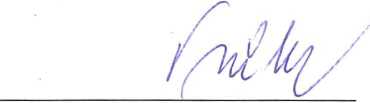 Za zhotovitele:fiki<_Ing. Karel Trůbl, jednatelLESY- a ftY-»WjrKY- MÉST A 'ESívÝĎH BUDĚJOVIC, s.r.o. (5) jarašiavR Haška 4Geské Budějovice OíG: CZT5154427Ing. Ondřej Kubašta, jednatel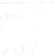 Etapa realizaceTermín plnění1. Geodetické zaměření31.10.20212.Dokumentace pro sloučené řízení vč. inženýrské činnosti30.09.20223.Dokumentace pro výběr dodavatele stavby vč. položkového rozpočtu a výkazu výměr31.10.20224.Podání žádosti do dotačního titulu MZEDle nej bližšíhovypsaného titulu;předpokladnej bližšího podzim20225.Zpracování zadávacích podmínek pro výběr dodavatele a zpracování výběrového řízení dle zákonaDo 1 měsíce od doručení příslibu o poskytutí dotace objednatli. A v případě odbahnění po obdržení vyrozumění o objemu sedimentu po kontrolním měření MZEó.Doplnění žádosti na MZE a administrace žádosti včetně platebPo podpisu smlouvy o dílo se zhotovitelemjednotkapočetjednotekcena za jednotkucelková cena (Kč bez DPH)geodetické zaměřeníha233 500,00 Kč80 500,00 Kčstudie záměru k projednáníks110 000,00 Kč10 000,00 Kčvypracování PD ke stavebnímu povoleníks1170 000,00 Kč170 000,00 Kčinženýrská činnostks128 000,00 Kč28 000,00 Kčposudek TBDks115 000,00 Kč15 000,00 Kčnávrh provozního a manipulačního řáduks120 000,00 Kč20 000,00 Kčhydrotechnická data ČHMÚks110 000,00 Kč10 000,00 Kčrobor sedimentuks112 000,00 Kč12 000,00 Kčvyhotovení realizační dokumentace k provedení stavby včetně položkového rozpočtuks115 000,00 Kč15 000,00 Kčpodání žádosti do MZEks123 000,00 Kč23 000,00 Kčvyhotovení výběrového řízení na dodavatele stavby včetně veškeré dokumentaceks140 000,00 Kč40 000,00 Kčdoplnění žádosti na MZE aadministrace žádostí oks130 000,00 Kč30 000,00 Kčplatby na MZEíVHSAVODOHOSPODÁŘSKÉ STAVBY PROJEKCE. KONZULTACE. INŽENÝRSKÁ ČINNOSTVHS CONSULT s.r.o.ím:IČO: 0ó-iS9249 DIČ: CZ06489249Žilková ul. 1213"S 06 Suchdol nad Lužnicí